 АДМИНИСТРАЦИЯ 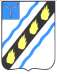 СОВЕТСКОГО МУНИЦИПАЛЬНОГО РАЙОНА САРАТОВСКОЙ ОБЛАСТИ ПО С Т А Н О В Л Е Н И Е	 от  14.12.2015        №  957 р.п.Степное Об утверждении Плана мероприятий по реализации  антикоррупционной политики в    администрации Советского муниципального    района    на  2016 - 2017   годы  соответствии с Федеральным законом от 25.12.2008 № 273-ФЗ «О противодействии  коррупции»,  Указом  Президента  Российской  Федерации  от 11.04.2014 № 226 «О Национальном плане противодействия коррупции на 2014- 2015  годы»,  руководствуясь  Уставом  Советского  муниципального  района, администрация Советского муниципального района ПОСТАНОВЛЯЕТ:    Утвердить    План    мероприятий  по  реализации  антикоррупционной политики    в    администрации Советского муниципального    района    на                   2016 - 2017  годы согласно приложению.   Контроль  за  исполнением  настоящего  постановления  возложить  на руководителя аппарата администрации муниципального района.   Настоящее постановление вступает в силу с 1 января 2016 года.  Глава администрации Советского муниципального района                                                            С.В. Пименов Дябина О.Л.  00 60 Приложение   постановлению администрации Советского  муниципального района от 14.12.2015      №  957   План  мероприятий по реализации антикоррупционной политики    в    администрации Советского муниципального    района    на 2016 -2017 годы № Мероприятия Срок выполнения Исполнители п/п  Организационные меры по обеспечению реализации антикоррупционной политики  органе местного самоуправления Повышение эффективности механизмов урегулирования конфликта интересов, обеспечение соблюдения муниципальными служащими ограничений, запретов и принципов служебного поведения в связи с исполнением ими должностных обязанностей, а также ответственности за их нарушение 2.1.  Организационно-техническое  и документационное  обеспечение постоянно Отдел делопроизводства,  Федерации»   Выявление и систематизация причин и условий проявления коррупции в деятельности администрации Советского муниципального района, мониторинг коррупционных рисков и их устранение 3.3.  Разработка  мер  по  противодействию  	ежеквартально  Правовой отдел  коррупции  в администрации муниципального  района,  в  том  числе по  результатам    анализа  обращений граждан и организаций и рассмотрения вопросов  правоприменительной  практики по результатам вступивших в законную  силу  решений  судов, арбитражных  судов  о    признании недействительными  ненормативных правовых    актов,    незаконными решений  и  действий  (бездействия)  органов  местного  самоуправления  и подведомственных  организаций  и  их  должностных лиц  Взаимодействие органов местного самоуправления с институтами гражданского общества и гражданами, обеспечение доступности информации о деятельности органов местного самоуправления 4.4.  Подготовка  информационной  справки по  результатам  анализа  полученных обращений граждан и организаций на предмет  наличия  сведений  о возможных проявлениях коррупции 4.5.  Разработка  и  принятие  мер  по профилактике  коррупционных правонарушений  по  результатам анализа  обращений  граждан  и ежеквартально  Отдел делопроизводства, организационной и контрольно-кадровой работы по мере выявления Руководитель сведений о аппарата возможных проявлениях организаций коррупции и/или предпосылок для совершения коррупционных правонарушений  Мероприятия администрации муниципального района, направленные на противодействие коррупции с учетом специфики деятельности ее структурных  подразделений Верно: Руководитель аппарата   О.Л. Дябина 1.1.  Внесение  в  план  мероприятий  по реализации  антикоррупционной политики  администрации Советского муниципального района на 2016 – 2017 годы  (далее  -  план  органа  местного самоуправления)    изменений, направленных  на                  проведение актуальных  мероприятий  по предотвращению  коррупции                и достижение конкретных результатов по мере необходимости Руководитель аппарата 1.2.  Подготовка               плана  работы межведомственной  комиссии  по предотвращению  коррупции  в Советском муниципальном районе до 1 сентября 2014 года Руководитель аппарата 1.3.  Обеспечение ведения номенклатурного дела  по  реализации антикоррупционной  политики  и своевременного  приобщения  к  нему информационных материалов постоянно Отдел делопроизводства, организационной и контрольно-кадровой работы 1.4.  Рассмотрение на совещаниях при главе администрации  муниципального района хода и результатов выполнения мероприятий  антикоррупционной направленности 2 раза в год Руководитель аппарата 1.5.  Подготовка  отчета  и  аналитической справки  об  исполнении  плана  органа местного самоуправления до 20 июня и до 15 декабря отчетного периода Руководитель аппарата 1.6.  Подготовка  отчетов  по противодействию коррупции в органах местного самоуправления 2 раза в год Руководитель аппарата Отдел делопроизводства, организационной и контрольно-кадровой работы  деятельности  комиссии  по соблюдению требований к служебному поведению муниципальных служащих и  урегулированию  конфликта интересов, а также совершенствование нормативных  правовых  актов, регламентирующих  ее функционирование  деятельности  комиссии  по соблюдению требований к служебному поведению муниципальных служащих и  урегулированию  конфликта интересов, а также совершенствование нормативных  правовых  актов, регламентирующих  ее функционирование организационной и контрольно-кадровой работы 2.2.  Обеспечение  участия  в  работе комиссии по соблюдению требований к  служебному  поведению муниципальных  служащих  и урегулированию конфликта интересов представителей  институтов гражданского общества 2.2.  Обеспечение  участия  в  работе комиссии по соблюдению требований к  служебному  поведению муниципальных  служащих  и урегулированию конфликта интересов представителей  институтов гражданского общества постоянно Отдел делопроизводства, организационной и контрольно-кадровой работы 2.3.  Осуществление  проверок достоверности  и  полноты  сведений, представляемых  гражданами, претендующими  на  замещение должностей муниципальной службы, и муниципальными служащими 2.3.  Осуществление  проверок достоверности  и  полноты  сведений, представляемых  гражданами, претендующими  на  замещение должностей муниципальной службы, и муниципальными служащими по мере поступления соответствующей информации Отдел делопроизводства, организационной и контрольно-кадровой работы 2.4.  Организация и обеспечение работы по рассмотрению  уведомлений представителя  нанимателя  о  фактах обращения  в  целях  склонения муниципальных  служащих  к совершению  коррупционных правонарушений 2.4.  Организация и обеспечение работы по рассмотрению  уведомлений представителя  нанимателя  о  фактах обращения  в  целях  склонения муниципальных  служащих  к совершению  коррупционных правонарушений постоянно Отдел делопроизводства, организационной и контрольно-кадровой работы 2.5.  Поддержание в актуальном состоянии перечня  должностей  муниципальной службы  в  органе  местного самоуправления,  при  назначении  на которые  граждане  и  при  замещении которых  муниципальные  служащие обязаны  представлять  сведения  о своих  доходах,  об  имуществе  и обязательствах  имущественного характера, а также сведения о доходах, об  имуществе  и  обязательствах имущественного  характера  своих супруги  (супруга)  и несовершеннолетних детей 2.5.  Поддержание в актуальном состоянии перечня  должностей  муниципальной службы  в  органе  местного самоуправления,  при  назначении  на которые  граждане  и  при  замещении которых  муниципальные  служащие обязаны  представлять  сведения  о своих  доходах,  об  имуществе  и обязательствах  имущественного характера, а также сведения о доходах, об  имуществе  и  обязательствах имущественного  характера  своих супруги  (супруга)  и несовершеннолетних детей постоянно Отдел делопроизводства, организационной и контрольно-кадровой работы 2.6.  Обеспечение  контроля  исполнения должностных  обязанностей муниципальными  служащими, проходящими муниципальную службу на  должностях,  замещение  которых связано  с  коррупционным  риском,  и устранение таких рисков 2.6.  Обеспечение  контроля  исполнения должностных  обязанностей муниципальными  служащими, проходящими муниципальную службу на  должностях,  замещение  которых связано  с  коррупционным  риском,  и устранение таких рисков постоянно Руководители структурных подразделений администрации Советского муниципального района      2.7.  Доведение  до  сведения муниципальных служащих требований к  служебному  поведению муниципального  служащего, установленных Федеральным законом от  2  марта  2007  года  №  25-ФЗ  «О муниципальной  службе  в  Российской 2.7.  Доведение  до  сведения муниципальных служащих требований к  служебному  поведению муниципального  служащего, установленных Федеральным законом от  2  марта  2007  года  №  25-ФЗ  «О муниципальной  службе  в  Российской постоянно и при поступлении на службу Отдел делопроизводства, организационной и контрольно-кадровой работы 2.8.  Осуществление  комплекса организационных,  разъяснительных  и иных  мер  по  соблюдению муниципальными  служащими ограничений,  запретов,  требований  о предотвращении  или  урегулировании конфликта  интересов,  исполнению обязанностей,  установленных  в целях противодействия  коррупции,  в  том числе  ограничений,  касающихся получения  подарков,  недопущению  поведения,      которое  может восприниматься  окружающими  как обещание  или  предложение  дачи взятки  либо  как  согласие  принять взятку или как просьба о даче взятки не реже одного раза в полугодие Отдел делопроизводства, организационной и контрольно-кадровой работы 2.9.  Разработка и проведение мероприятий по  формированию  в  администрации Советского  муниципального  района негативного  отношения  к  дарению подарков муниципальным служащим в связи с их должностным положением или  в  связи  с  исполнением  ими служебных обязанностей постоянно Отдел делопроизводства, организационной и контрольно-кадровой работы 2.10.  Организация  правового  просвещения муниципальных  служащих  по антикоррупционной  тематике (семинары,  тренинги,  лекции, совещания  с  разъяснением муниципальным  служащим требований  нормативных  правовых актов  в  сфере  противодействия коррупции), в том числе доведение до муниципальных служащих положений законодательства  Российской Федерации  о  противодействии коррупции,  в  том  числе  об установлении наказания за получение и  дачу  взятки,  посредничество  во взяточничестве  в  виде  штрафов, кратных сумме взятки, об увольнении в связи с утратой доверия, о порядке проверки  сведений,  представляемых указанными лицами в соответствии с законодательством  Российской Федерации  о  противодействии коррупции постоянно, в соответствии с планом органа местного самоуправления Правовой отдел, отдел делопроизводства, организационной и контрольно-кадровой работы 2.11.  Проведение  антикоррупционной профилактической  работы  среди кандидатов  на  вакантные  должности муниципальной службы постоянно Отдел делопроизводства, организационной и контрольно-кадровой работы 2.12.  Проведение работы по выявлению случаев возникновения конфликта интересов, одной из сторон которого постоянно Отдел делопроизводства, организационной и  являются муниципальные служащие, и принятие предусмотренных законодательством Российской Федерации мер по предотвращению и урегулированию конфликта интересов  являются муниципальные служащие, и принятие предусмотренных законодательством Российской Федерации мер по предотвращению и урегулированию конфликта интересов контрольно-кадровой работы 2.13.  Предание  гласности  каждого  случая конфликта  интересов  и  применение мер  ответственности, предусмотренных  законодательством Российской Федерации 2.13.  Предание  гласности  каждого  случая конфликта  интересов  и  применение мер  ответственности, предусмотренных  законодательством Российской Федерации при выявлении соответствующих нарушений Отдел делопроизводства, организационной и контрольно-кадровой работы 2.14.  Организация  получения дополнительного  профессионального образования  и  стажировки специалистов,  в  должностные обязанности которых входит участие в противодействии коррупции 2.14.  Организация  получения дополнительного  профессионального образования  и  стажировки специалистов,  в  должностные обязанности которых входит участие в противодействии коррупции по мере необходимости Отдел делопроизводства, организационной и контрольно-кадровой работы 2.15.  Обмен  лучшими  практиками, передовым  опытом  по  организации работы  по  противодействию коррупции  (изучение соответствующей  информации  иных органов  местного  самоуправления, государственных органов, в том числе иных  регионов,  распространение имеющегося положительного опыта) 2.15.  Обмен  лучшими  практиками, передовым  опытом  по  организации работы  по  противодействию коррупции  (изучение соответствующей  информации  иных органов  местного  самоуправления, государственных органов, в том числе иных  регионов,  распространение имеющегося положительного опыта) постоянно Отдел делопроизводства, организационной и контрольно-кадровой работы 2.16.  Организация работы по формированию кадрового  резерва  и  повышение эффективности его использования 2.16.  Организация работы по формированию кадрового  резерва  и  повышение эффективности его использования постоянно Отдел делопроизводства, организационной и контрольно-кадровой работы 3.1.  Проведение  антикоррупционной экспертизы  проектов  нормативных правовых  актов,  принимаемых администрацией  Советского муниципального района постоянно, по мере разработки проектов нормативных правовых актов Правовой отдел  3.2.  Осуществление  мониторинга применения  нормативных  правовых актов и проведение в отношении них антикоррупционной экспертизы постоянно Правовой отдел  3.4.  Размещение в установленном порядке на  Интернет-сайте  проектов нормативных  правовых  актов  для обеспечения возможности проведения в  отношении  них  независимой антикоррупционной экспертизы  постоянно Разработчики НПА 3.5.  Осуществление  мониторинга  с  целью выявления  коррупционных  рисков  в деятельности  по  осуществлению закупок  для  обеспечения муниципальных  нужд  и  устранение выявленных коррупционных рисков постоянно МВК по противодействию коррупции 3.6.  Заслушивание  на  совещаниях  и обсуждение информации  о реализации отдельных  наиболее  актуальных  мероприятий  по  противодействию коррупции по мере необходимости Отдел делопроизводства, организационной и контрольно-кадровой работы 4.1.  Обеспечение  функционирования специализированного  раздела  о реализации              антикоррупционной политики  на  официальном  Интернет-сайте администрации муниципального района  и  размещение  актуальной информации  об  антикоррупционной деятельности постоянно Отдел делопроизводства, организационной и контрольно-кадровой работы, сектор  информатизационных технологий и программного обеспечения 4.2.  Обеспечение  возможности оперативного взаимодействия граждан с  администрацией  муниципального района  в  сфере  противодействия коррупции  (функционирование «горячей  линии»  и/или  «телефона доверия»,  электронной  почты  для приема  сообщений  по  вопросам противодействия  коррупции, использование  компьютерных технологий в режиме «онлайн») постоянно Отдел делопроизводства, организационной и контрольно-кадровой работы 4.3.  Проведение  анализа  поступающих обращений граждан и организаций на предмет  наличия  сведений  о возможных проявлениях коррупции постоянно, по мере поступления обращений Отдел делопроизводства, организационной и контрольно-кадровой работы 4.6.  Обеспечение  взаимодействия  со средствами  массовой  информации  по вопросам противодействия коррупции, в  том  числе  содействие  размещению информационных  материалов  по вопросам предотвращения коррупции  постоянно Руководитель аппарата 4.7.  Подготовка  информационной  справки о  размещѐнной  в  средствах  массовой информации  по  вопросам противодействия коррупции до 1 декабря отчѐтного периода Главный редактор газеты «Заря» 4.8.  Привлечение  представителей институтов  гражданского  общества при разработке проектов нормативных правовых  актов  по  вопросам противодействия коррупции при разработке проектов нормативных правовых актов по вопросам противодействия коррупции Руководитель аппарата 4.9.  Привлечение  членов  Общественного совета  к  осуществлению  контроля  за выполнением  мероприятий, предусмотренных настоящим планом  по мере необходимости Руководитель аппарата 4.10.  Проведение  совместных  совещаний  с представителями  общественных объединений,  уставными  задачами которых  является  участие  в противодействии  коррупции,  в  том числе  с  рассмотрением  вопросов  о формировании  среди  муниципальных служащих  отрицательного  отношения к  коррупции,  о  работе  указанных общественных  объединений  в  сфере противодействия коррупции в соответствии с планом Отдел делопроизводства, организационной и контрольно-кадровой работы 5.1.  Осуществление  контроля  за предоставлением    муниципальных услуг,  и  обеспечение  соблюдения требований  действующих административных регламентов постоянно Председатели соответствующих комитетов 5.2.  Проведение  мониторинга  сфер деятельности  подразделений администрации             муниципального района  с  целью  получения информации  о  коррупционных правонарушениях,  с  которыми граждане сталкиваются наиболее часто (бытовая  коррупция),  разработка  и принятие мер по устранению условий для  совершения  таких правонарушений постоянно Отдел делопроизводства, организационной и контрольно-кадровой работы  5.3.  Проведение  оценки  коррупционных рисков, возникающих при реализации должностными лицами администрации муниципального  района                своих полномочий,  внесение  необходимых изменений  в  перечень  должностей муниципальной  службы,  замещение которых  связано  с  коррупционными рисками постоянно Руководители структурных подразделений 5.4.  Ведение  книг  жалоб  и  предложений (журналов обращений) для получения информации  от  граждан  о  качестве предоставляемых  муниципальных услуг постоянно Руководители структурных подразделений 5.5.  Обеспечение реализации мероприятий по  противодействию  коррупции  в подведомственных  организациях  и учреждениях, в том числе проведение контроля  за  качеством предоставляемых услуг, принятие мер к  выявлению  и  устранению  условий для  совершения  коррупционных правонарушений,  проведение  опросов и анкетирования потребителей услуг с целью  выявления  фактов коррупционных  правонарушений  и условий для их совершения постоянно Руководители структурных подразделений 5.6.  Осуществление  контроля  за использованием  объектов муниципальной  собственности подведомственными  организациями  и учреждениями,  в  том  числе  за соответствием  требованиям законодательства  заключаемых договоров  в  отношении  объектов муниципальной собственности  постоянно Отдел по управлению муниципальным имуществом и землей 5.7.  Разработка                            методических рекомендаций  по  предупреждению коррупционных  правонарушений  на муниципальной службе; по выявлению и  предотвращению  конфликта интересов  у  муниципальных служащих; по представлению сведений о  расходах  должностными  лицами  и осуществлению  контроля                    за расходами;  памяток  муниципальным служащим  по  урегулированию конфликта  интересов  с  учетом специфики  деятельности подразделений                администрации муниципального района постоянно Отдел делопроизводства, организационной и контрольно-кадровой работы 